Задача 2.7. Зависимость истинной молярной теплоемкости воздуха от  температуры  имеет  следующий  вид: .Какое  количество  теплоты  необходимо сообщить 1,5 кг воздуха для повышения его температуры  от  100  до  2500С  при  постоянном  давлении.  Молярная масса воздуха М = 29·10-3 кг/моль.
Решение:Задача 3.7Одноатомный идеальный газ в результате политропного расширения  переходит  из  состояния  1  в  состояние  2.  При  этом его давление уменьшается в два раза. Далее газ адиабатно переводят  в  состояние  3,  при  этом  объем  газа  принимает  такое  же значение,  как  и  в состоянии 1, а давление  превышает  исходное давление в состоянии 1 в 2 раза. Схематично изобразив процессы в координатах Т–S, определить показатель политропы n и пояснить теплоэнергетические преобразования в процессах.
Задача 4.7кг  пара  со  степенью  сухости  0,94 и  при  давлении Р1=20бар изобарно  нагревается  до  температуры  t2=200 0C.  Определить  количество  подведенной  теплоты,  изменение  внутренней  энергии,  совершенную  работу,  изменение  температуры, энтропии и энтальпии системы.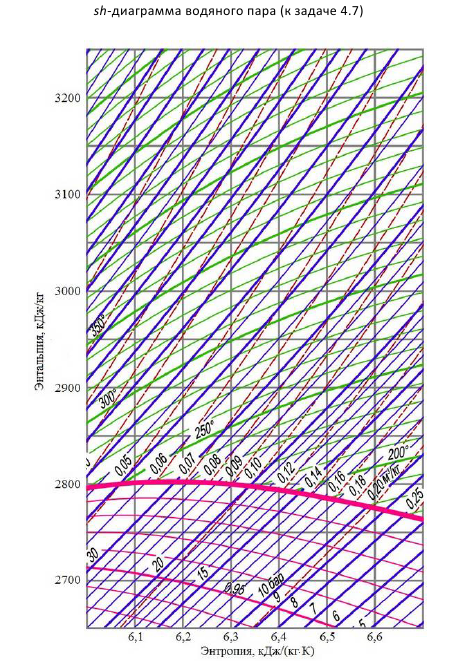 Задача 5.7В  процессе  впуска  в  цилиндр  дизеля  поступает  атмосферный воздух,  имеющий параметры  Р1=1,2 бар и  t1 = 27 0C. Определить давление в цилиндре, если скорость воздуха на входе в него 110 м/с, а коэффициент скорости с = 0,83.
Задача 6.7Тепловая машина работает по циклу Отто. Давление и температура в начале адиабатного сжатия равны соответственно Р1 =0,11 МПа, Т1 = 290 К. Степень сжатия  . В качестве рабочего тела использован воздух. Определить работу за цикл, подведенную теплоту, термодинамические параметры в характерных точках,  КПД  цикла  и  построить  цикл  в  координатах  PV и TS. Учесть,  что  удельная  теплоемкость  равна , а степень повышения давления 